ADHÉSION / RENOUVELLEMENT 2021Veuillez compléter votre formulaire d’inscription électroniquement et votre paiement en ligne sur notre site web à l’ordre du Club Le Polyvalent et faire parvenir le tout au secrétariat du club : CLUB LE POLYVALENTa/s Bernard Paquet6580, rue Molière, QuébecG1H5W5info@lepolyvalent.caJoindre si possible une copie de l’enregistrement.Fournir une preuve de vaccination (Rage et Bordetella).Votre adhésion est familiale.Cotisation et inscription reçues obligatoirement avant le début de la saison d’entraînement.Mise à jour : 8 février 2021/BP_________________________________  www.lepolyvalent.ca  ________________________________
Suivez-nous sur Facebook  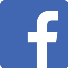 Modifications aux conditions et assurances requises pour les membresComme vous le savez tous, depuis de nombreuses années le club se doit d’avoir des assurances adéquates pour tous ses membres dû aux activités que nous tenons. L’association canadienne pour les armes à feu (NFA) est l’organisme qui fournit l’assurance à tous les clubs et particuliers qui pratiquent des activités de tir et/ou de chasse nécessitant certains coûts.Il faut bien comprendre qu’une adhésion de membre au Club Le Polyvalent est familiale pour l’accès au terrain. Cependant, l’adhésion au coût de 125$ n’inclut qu’une seule et unique assurance pour un membre (celui dont le nom se trouve sur le formulaire). Antérieurement, une assurance additionnelle était seulement requise pour les tireurs additionnels autorisés. Cependant, nous effectuons un changement à cette politique pour l’année 2021. Suite à des renseignements à propos de la couverture d’assurance de l’association canadienne pour les armes à feu et à des nouvelles exigences de NAVHDA afin de maintenir le chapitre de l’Est du Québec au club Le Polyvalent, TOUS les membres/personnes qu’ils soient manieurs, tireurs, entraîneurs ou accompagnateurs en situation de chasse (au champs) doivent être couvert par l’assurance NFA au coût de 15$ par assurance supplémentaire. C’est pourquoi vous devez maintenant inclure pour l’assurance additionnelle, toute personne qui sera sur une base régulière manieur, tireur et/ou accompagnateur lors d’entraînement au champ. Toutefois, l’assurance du club Le Polyvalent permet jusqu’à trois visites dans toute la saison pour une personne sans qu’elle ait besoin d’être assuré.Nous vous remercions de votre compréhension face à cette nouvelle modification qui sera en vigueur pour la saison 2021.NOM :    NOM :    NOM :    PRÉNOM :   PRÉNOM :   PRÉNOM :   PRÉNOM :   ADRESSE :   ADRESSE :   ADRESSE :   ADRESSE :   ADRESSE :   ADRESSE :   ADRESSE :   VILLE :   VILLE :   VILLE :   VILLE :   CODE POSTAL :   CODE POSTAL :   CODE POSTAL :   COURRIEL :COURRIEL :COURRIEL :COURRIEL :COURRIEL :COURRIEL :COURRIEL :TÉLÉPHONE RÉSIDENCE : TÉLÉPHONE RÉSIDENCE : TÉLÉPHONE CELLULAIRE :   TÉLÉPHONE CELLULAIRE :   TÉLÉPHONE CELLULAIRE :   TÉLÉPHONE CELLULAIRE :   TÉLÉPHONE CELLULAIRE :   No MEMBRE CCC :No MEMBRE CCC :No MEMBRE NAVHDA : No MEMBRE NAVHDA : No MEMBRE NAVHDA : No MEMBRE NAVHDA : No MEMBRE NAVHDA : No PERMIS DE CHASSE aux petits gibiers du Tireur-Membre : 2021 - _______________________No PERMIS DE CHASSE aux petits gibiers du Tireur-Membre : 2021 - _______________________No PERMIS DE CHASSE aux petits gibiers du Tireur-Membre : 2021 - _______________________No PERMIS DE CHASSE aux petits gibiers du Tireur-Membre : 2021 - _______________________No PERMIS DE CHASSE aux petits gibiers du Tireur-Membre : 2021 - _______________________No PERMIS DE CHASSE aux petits gibiers du Tireur-Membre : 2021 - _______________________No PERMIS DE CHASSE aux petits gibiers du Tireur-Membre : 2021 - _______________________Nbre CHIENS :   RACE(s) :   RACE(s) :   RACE(s) :   RACE(s) :   RACE(s) :   RACE(s) :   COÛT D’ADHÉSION :COÛT D’ADHÉSION :COÛT D’ADHÉSION :COÛT D’ADHÉSION :COÛT D’ADHÉSION :COÛT D’ADHÉSION : 125 $L’adhésion couvre l’assurance pour une seule personne (nom figurant sur le formulaire). Il faut donc ajouter un montant de 15$ par ASSURANCE additionnelle (voir explication en annexe).. Nom assuré additionnel : ___________________________________________. Adresse Courriel : _______________________________________________. No Permis de chasse aux petits gibiers : 2021 -_________________________L’adhésion couvre l’assurance pour une seule personne (nom figurant sur le formulaire). Il faut donc ajouter un montant de 15$ par ASSURANCE additionnelle (voir explication en annexe).. Nom assuré additionnel : ___________________________________________. Adresse Courriel : _______________________________________________. No Permis de chasse aux petits gibiers : 2021 -_________________________L’adhésion couvre l’assurance pour une seule personne (nom figurant sur le formulaire). Il faut donc ajouter un montant de 15$ par ASSURANCE additionnelle (voir explication en annexe).. Nom assuré additionnel : ___________________________________________. Adresse Courriel : _______________________________________________. No Permis de chasse aux petits gibiers : 2021 -_________________________L’adhésion couvre l’assurance pour une seule personne (nom figurant sur le formulaire). Il faut donc ajouter un montant de 15$ par ASSURANCE additionnelle (voir explication en annexe).. Nom assuré additionnel : ___________________________________________. Adresse Courriel : _______________________________________________. No Permis de chasse aux petits gibiers : 2021 -_________________________L’adhésion couvre l’assurance pour une seule personne (nom figurant sur le formulaire). Il faut donc ajouter un montant de 15$ par ASSURANCE additionnelle (voir explication en annexe).. Nom assuré additionnel : ___________________________________________. Adresse Courriel : _______________________________________________. No Permis de chasse aux petits gibiers : 2021 -_____________________________ Assurances supplémentaires x 15 $ :     _____ $____ Assurances supplémentaires x 15 $ :     _____ $L’adhésion couvre l’assurance pour une seule personne (nom figurant sur le formulaire). Il faut donc ajouter un montant de 15$ par ASSURANCE additionnelle (voir explication en annexe).. Nom assuré additionnel : ___________________________________________. Adresse Courriel : _______________________________________________. No Permis de chasse aux petits gibiers : 2021 -_________________________L’adhésion couvre l’assurance pour une seule personne (nom figurant sur le formulaire). Il faut donc ajouter un montant de 15$ par ASSURANCE additionnelle (voir explication en annexe).. Nom assuré additionnel : ___________________________________________. Adresse Courriel : _______________________________________________. No Permis de chasse aux petits gibiers : 2021 -_________________________L’adhésion couvre l’assurance pour une seule personne (nom figurant sur le formulaire). Il faut donc ajouter un montant de 15$ par ASSURANCE additionnelle (voir explication en annexe).. Nom assuré additionnel : ___________________________________________. Adresse Courriel : _______________________________________________. No Permis de chasse aux petits gibiers : 2021 -_________________________L’adhésion couvre l’assurance pour une seule personne (nom figurant sur le formulaire). Il faut donc ajouter un montant de 15$ par ASSURANCE additionnelle (voir explication en annexe).. Nom assuré additionnel : ___________________________________________. Adresse Courriel : _______________________________________________. No Permis de chasse aux petits gibiers : 2021 -_________________________L’adhésion couvre l’assurance pour une seule personne (nom figurant sur le formulaire). Il faut donc ajouter un montant de 15$ par ASSURANCE additionnelle (voir explication en annexe).. Nom assuré additionnel : ___________________________________________. Adresse Courriel : _______________________________________________. No Permis de chasse aux petits gibiers : 2021 -_________________________TOTAL :    ________$TOTAL :    ________$